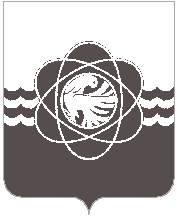 П О С Т А Н О В Л Е Н И Еот 09.08.2022   № 575О внесении изменения в постановление Администрации муниципального образования «город Десногорск» Смоленской области от 30.12.2013                № 1207 «Об утверждении муниципальной программы «Создание условий для эффективного управления муниципальным образованием «город Десногорск» Смоленской области» Руководствуясь постановлениями Администрации муниципального образования «город Десногорск» Смоленской области от 21.02.2022 № 90  «Об утверждении Порядка принятия решения о разработке муниципальных программ муниципального образования «город Десногорск» Смоленской области, их формирования и реализации, признании утратившими силу некоторых правовых актов», от 15.03.2022 № 129 «Об утверждении перечня муниципальных программ муниципального образования «город Десногорск» Смоленской области, признании утратившими силу некоторых правовых актов» и в целях реализации мероприятий муниципальной программыАдминистрация муниципального образования «город Десногорск» Смоленской области постановляет:1. Внести в постановление Администрации муниципального образования «город Десногорск» Смоленской области от 30.12.2013 № 1207 «Об утверждении муниципальной программы «Создание условий для эффективного управления муниципальным образованием «город Десногорск» Смоленской области» (в ред. от 29.01.2014 № 96, от 31.07.2014 № 946,            от 25.11.2014 № 1389, от 23.12.2014 № 1513, от 31.12.2014 № 1545, от 31.12.2014 № 1562,               от 20.07.2015 № 772, от 29.07.2015 № 809, от 14.10.2015 № 1109, от 03.12.2015 № 1341,                      от 25.12.2015 № 1457, от 26.02.2016 № 180, от 29.02.2016 № 185, от 01.07.2016 № 714,                       от 23.09.2016 № 1011, от 29.12.2016 № 1429, от 22.02.2017 № 176, от 17.05.2017 № 450,                     от 09.08.2017 № 800, от 01.11.2017 № 1089, от 28.11.2017 № 1193, от 02.03.2018 № 220,              от 24.10.2018 № 897, от 25.12.2018 № 1140, от 28.02.2019 № 208, от 27.05.2019 № 560, 17.12.2019 № 1414, от 26.02.2020 № 194, от 17.03.2020 № 244, от 09.11.2020 № 797,                              от 21.12.2020 № 931, от 16.06.2021 № 544, от 30.06.2021 № 609, от 19.11.2021 № 1014,от 31.03.2022 № 197, от 20.05.2022 № 334) следующее изменение:1.1. В паспорте муниципальной программы «Создание условий для эффективного управления муниципальным образованием «город Десногорск» Смоленской области»: в разделе 1 «Основные положения» подраздел «Объемы финансового обеспечения за весь период реализации» изложить в следующей редакции:«                                                                                                                                                      »;1.2. Раздел 4 «Финансовое обеспечение муниципальной программы»: изложить в следующей редакции:«»;1.3. В разделе 3 «Паспорт ведомственного проекта» муниципальной программы «Создание условий для эффективного управления муниципальным образованием «город Десногорск» Смоленской области» подраздел, «Объёмы финансового обеспечения муниципальной программы», изложить в следующей редакции:«                                                                                                                                                       »;1.4. Раздел 3 « Финансовое обеспечение ведомственного проекта» изложить в следующей редакции:«                                                                                                                                                                  »;1.5.  Раздел 6 «Сведения о финансировании структурных элементов муниципальной программы» муниципальной программы «Создание условий для эффективного управления муниципальным образованием «город Десногорск» Смоленской области» изложить в следующей редакции:«Раздел 6 « Сведения о финансировании структурных элементов муниципальной                                                                                программы»СВЕДЕНИЯо финансировании структурных элементов муниципальной программы«Создание условий для эффективного управления муниципальным образованием «город Десногорск» Смоленской области»(наименование муниципальной программы)».2. И.о начальника отдела бухгалтерского учета Администрации муниципального образования «город Десногорск» Смоленской области, главного бухгалтера А.В. Тужиковой               в течение 10 календарных дней разместить на портале ГАС Управление актуализированную муниципальную программу «Создание условий для эффективного управления муниципальным образованием «город Десногорск» Смоленской области».3. Отделу информационных технологий и связи с общественностью (Е.М. Хасько) разместить настоящее постановление на официальном сайте Администрации муниципального образования «город Десногорск» Смоленской области в сети Интернет.4. Контроль исполнения пункта 2 настоящего постановления возложить на начальника отдела экономики и инвестиций Администрации муниципального образования «город Десногорск» Смоленской области Н.Н. Захаркину. 5. Контроль исполнения настоящего постановления возложить на отдел бухгалтерского учета Администрации муниципального образования «город Десногорск» Смоленской области (А.В. Тужикова).Глава муниципального образования 					«город Десногорск» Смоленской области                                              А.А. Новиков  Объемы финансового обеспечения за весь период реализации  Общий объем финансирования составляет 301238,8 тыс. рублей, из них:средства федерального бюджета – 5385,9 тыс. рублей;средства областного бюджета – 99059,2 тыс. рублей;средства местного бюджета – 196793,7 тыс. рублей;средства внебюджетных источников – 0 тыс. рублей.в том числе:этап I: 2014-2021 – 204081,4 тыс. рублей. из них:средства федерального бюджета – 5385,9 тыс. рублей;средства областного бюджета – 62227,1 тыс. рублей;средства местного бюджета – 136468,4 тыс. рублей;средства внебюджетных источников – 0 тыс. рублей.этап II: 2022-2024- 97157,4. рублей.средства федерального бюджета – 0 тыс. рублей;средства областного бюджета – 36832,1 тыс. рублей;средства местного бюджета – 60325,3 тыс. рублей;средства внебюджетных источников – 0 тыс. рублей.Наименование муниципальной программы, структурного элемента / источник финансового обеспеченияВсегоОбъем финансового обеспечения по годам реализации (тыс. рублей)Объем финансового обеспечения по годам реализации (тыс. рублей)Объем финансового обеспечения по годам реализации (тыс. рублей)Наименование муниципальной программы, структурного элемента / источник финансового обеспеченияВсегоочередной финансовыйгод 20221-й год планового периода 20232-й год планового периода 202412345Муниципальная программа  «Создание условий для эффективного управления муниципальным образованием «город Десногорск» Смоленской области» (всего),в том числе:97157,432827,731859,332470,4федеральный бюджет0000областной бюджет36832,113203,111796,811832,2местный бюджет60325,319624,620062,520638,2внебюджетные средства0000Объемы финансового обеспечения за весь период реализации  Общий объем финансирования составляет  89243,6 тыс. рублей, из них:средства федерального бюджета – 5385,9тыс. рублей;средства областного бюджета – 83857,7 тыс. рублей;средства местного бюджета – 0 тыс. рублей;средства внебюджетных источников – 0 тыс. рублей.В том числе:этап I – 55173,3 тыс. рублей:средства федерального бюджета – 5385,9 тыс. рублей;средства областного бюджета – 49787,4 тыс. рублей;средства местного бюджета – 0 тыс. рублей;средства внебюджетных источников – 0 тыс. рублей.Этап II – 34070,3 тыс. рублей:средства федерального бюджета – 0 тыс. рублей;средства областного бюджета –34070,3 тыс. рублей;средства местного бюджета – 0 тыс. рублей;средства внебюджетных источников – 0 тыс. рублей.Наименование ведомственного проекта / источник финансового обеспеченияВсегоОбъем финансового обеспечения по годам реализации (тыс. рублей)Объем финансового обеспечения по годам реализации (тыс. рублей)Объем финансового обеспечения по годам реализации (тыс. рублей)Наименование ведомственного проекта / источник финансового обеспеченияВсегоочередной финансовый год 20221-й год планового периода20232-й год планового периода202412345Ведомственный проект «Оказание государственной поддержки детям-сиротам, проживающим на территории Смоленской области, в обеспечении жильем» (всего),в том числе:34070,312317,110876,610876,6федеральный бюджет0000областной бюджет34070,312317,110876,610876,6местный бюджет0000внебюджетные средства0000№ п/пНаименованиеУчастник муниципальной программыИсточник финансового обеспечения (расшифровать)Объем средств на реализацию муниципальной программы на очередной финансовый год и плановый период (тыс. рублей)Объем средств на реализацию муниципальной программы на очередной финансовый год и плановый период (тыс. рублей)Объем средств на реализацию муниципальной программы на очередной финансовый год и плановый период (тыс. рублей)Объем средств на реализацию муниципальной программы на очередной финансовый год и плановый период (тыс. рублей)№ п/пНаименованиеУчастник муниципальной программыИсточник финансового обеспечения (расшифровать)всегоочередной финансовый год20221-й год планового периода 20232-й год планового периода2024123456781.Региональный проект 1.Результат 11.Мероприятие 1.1.Итого по региональному проектуИтого по региональному проекту2.Ведомственный проект «Оказание государственной поддержки детям-сиротам, проживающим на территории Смоленской области, в обеспечении жильем»2.Результат 1. Дети-сироты и дети, оставшиеся без попечения родителей, лица из числадетей-сирот и детей оставшихся без попечения родителей, обеспечены жильем2.Мероприятие 1.1.Обеспечение детей-сирот и детей, оставшихся без попечения родителей, лиц из их числа жилыми помещениями по договорам социального наймаАдминистрация муниципального образования «город Десногорск» Смоленской областиКомитет имущественных и земельных отношений Администрации муниципального образования «город Десногорск» Смоленской областиОбластной бюджет34070,312317,110876,610876,6Итого по ведомственному проектуИтого по ведомственному проекту34070,312317,110876,610876,63. Комплекс процессных мероприятий 1.«Эффективное выполнение переданных полномочий органом местного самоуправления»3. Мероприятие 1Реализация государственных полномочий по созданию административных комиссий в городских округах в целях привлечения к административной ответственностиАдминистративная комиссия муниципального образования «город Десногорск» Смоленской областиОбластной бюджет1341,6430,4447,0464,13. Мероприятие 2Реализация государственных полномочий по созданию и организации деятельности комиссий по делам несовершеннолетних и защите их правКомиссия по делам несовершеннолетних и защите их прав муниципального образования «город Десногорск» Смоленской областиОбластной бюджет1340,1429,9446,5463,73. Мероприятие 3Осуществление гос. полномочий по установлению регулируемых тарифов на перевозки по муниципальным маршрутам регулярных перевозок пассажиров и багажа автомобильным транспортом и городским наземным электрическим транспортомАдминистрация муниципального образования «город Десногорск» Смоленской областиОбластной бюджет80,225,726,727,8Итого по комплексу процессных мероприятий Итого по комплексу процессных мероприятий 2761,8886,0920,2955,6Комплекс процессных мероприятий 2. «Развитие социального партнерства органов местного самоуправления»Мероприятие 1Уплата членских взносовАдминистрация муниципального образования «город Десногорск» Смоленской областиМестный бюджет663,0221,0221,0221,0Итого по комплексу процессных мероприятий Итого по комплексу процессных мероприятий 663,0221,0221,0221,0Комплекс процессных мероприятий 3.«Развитие мер социальной поддержки отдельных категорий граждан»Мероприятие 1Пенсии за выслугу лет лицам, замещающим муниципальные должности, должности муниципальной службыАдминистрация муниципального образования «город Десногорск» Смоленской областиМестный бюджет6469,22156,42156,42156,4Мероприятие 2Компенсация родителям и семьям погибших (умерших) военнослужащих при исполнении военной обязанности, связанная с пользованием услугами кабельного телевиденияАдминистрация муниципального образования «город Десногорск» Смоленской областиМестный бюджет15,95,35,35,3Итого по комплексу процессных мероприятий Итого по комплексу процессных мероприятий 6485,12161,72161,72161,7Комплекс процессных мероприятий 4. «Обеспечение деятельности органов местного самоуправления»Мероприятие 1Расходы на обеспечение функций органов местного самоуправленияАдминистрация муниципального образования «город Десногорск» Смоленской областиМестный бюджет53177,217241,917679,818255,5Итого по комплексу процессных мероприятий Итого по комплексу процессных мероприятий 53177,217241,917679,818255,54.Отдельные мероприятияВсего по муниципальной программе,Всего по муниципальной программе,Всего по муниципальной программе,97157,432827,731859,332470,4в том числе:в том числе:в том числе:федеральный бюджетфедеральный бюджетфедеральный бюджет0000областной бюджетобластной бюджетобластной бюджет36832,113203,111796,811832,2местные бюджетыместные бюджетыместные бюджеты60325,319624,620062,520638,2внебюджетные источникивнебюджетные источникивнебюджетные источники0000